             DIRECŢIA POLIŢIA LOCALĂ CĂLĂRAŞI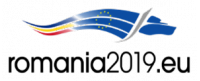 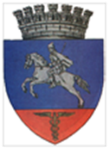              Nr. 1207 din 10.06.2019                                                                                                                      Aprob                                                                                                             Director Executiv                                                                                                        Ing.                                                                                                                Anghel DanielRAPORT DE ACTIVITATECătre PRIMĂRIA MUNICIPIULUI CĂLĂRAŞIÎn atenţia Domnului Primar DRĂGULIN  ȘTEFAN  DANIELVă informăm că în perioada 03 – 09 Iunie 2019 , politistii locali şi-au desfăşurat activitatea, conform planificării lunare, având la bază atribuţiile prevăzute în Legea nr. 155/2010, H.G.nr. 1332/2010, Planul de Ordine şi Siguranţă Publică al municipiului pe anul 2018, respectiv Regulamentul de Organizare şi Funcţionare, Regulamentul de Ordine Interioară, precum şi în concordanţă cu evoluţia situaţiei operative din zonele şi locurile date în responsabilitate. S-a avut în vedere, în principal, acoperirea cu elemente de dispozitiv, a tuturor zonelor şi itinerariilor de patrulare unde, conform statisticilor şi a informaţiilor primite de la celelalte structuri de ordine publică sau de la cetăţenii municipiului, acolo unde frecvent se tulbură ordinea şi liniştea publică, se săvârşesc acte sau fapte antisociale. În perioada 03 – 09 Iunie 2019 Poliția Locală Călărași: a continuat desfășurarea de acțiuni în sistem integrat în colaborare cu reprezentanții I.P.J. Călărași, pentru asigurarea climatului de ordine și liniște publică pe raza municipiului . a acționat pe raza orașului pentru menținerea curățeniei mai ales în zona platformelor de gunoi, depistarea persoanelor care aruncă gunoi în alte locuri și a celor care caută prin deșeurile menajere din aceste locații, colaborând cu angajații REBU pentru ridicarea deșeurilor reciclabile. a acționat în colaborare cu reprezentanții S.P.G.C.S. Călărași pe linia aplicării prevederilor HCL 166/2017 .    a acționat pe raza orașului pentru fluidizarea traficului rutier și pietonal cu ocazia lucrărilor de toaletare a copacilor cât și reamenajarea unor străzi din municipiu, activități efectuate de Primăria Călărași prin serviciile specializate .a desfășurat și va continua desfășurarea unei campanii de informare a cetățenilor privind oprirea, staționarea și parcările neregulamentare ;a efectuat controale în trafic pe linia respectării reglementărilor legale privind circulația autovehiculelor de tonaj mare pe raza municipiului ;În data de 06.06.2019 polițiștii locali au asigurat măsuri de ordine publică și fluidizarea traficului rutier și pietonal în zona Cimitirului Central cu ocazia manifestărilor organizate de Ziua Eroilor . În perioada 03 – 09 Iunie 2019 polițiștii locali au legitimat un număr de 347 persoane, au intervenit la 26 sesizări primite prin Dispeceratul instituției, au constatat 224 fapte antisociale și au aplicat un număr de 139 sancțiuni contravenționale (în valoare de 24605 lei) și 85 avertismente verbale, după cum urmează:OUG nr.195/2002 – privind circulația pe drumurile publice – 51 fapte constatate:Pentru nerespectarea semnificației indicatorului rutier “Oprirea Interzisă” – 42 procese-verbale de constatare a contravenției, 15 cu avertisment scris și 27 cu amendă contravențională în valoare de 7830 lei plus 84 puncte penalizare ;Pentru nerespectarea semnificației indicatorului rutier “ Acces Interzis” – 8 procese-verbale de constatare a contravenției, 3 cu avertisment scris și 5 cu amendă contravențională în valoare de 1450 lei plus 16 puncte penalizare ;Pentru traversarea neregulamentară a drumului public, 1 proces-verbal de constatare a contravenției cu amendă contravențională în valoare de 290 lei . H.C.L. nr.219/2008 – Regulamentul de gospodărire comunală al Municipiului Călărași – 22 fapte constatate:Pentru persoane ce colectau deșeuri menajere din pubelele special amplasate pe domeniul public, 3 procese-verbale de constatare a contravenției, 1 cu avertisment scris și 2 cu amendă contravențională în valoare de 200 lei ;Pentru aruncarea de deșeuri în alte locuri decât cele special amenajate și amplasate , 15 procese-verbale de constatare a contravenției, 8 cu avertisment scris și 7 cu amendă contravențională în valoare de 350 lei ;Pentru depozitarea de moloz pe domeniul public 2 procese-verbale de constatare a contravenției, 1 cu avertisment scris și 1 cu amendă contravențională în valoare de 500 lei ;Pentru depozitarea de reziduri vegetale pe domeniul public 1 proces-verbal de constatare a contravenției cu amendă contravențională în valoare de 500 lei ;Pentru creșterea de animale pe raza municipiului 1 proces-verbal de constatare a contravenției cu amendă contravențională în valoare de 400 lei ;Legea nr.61/1991 – r - sancționarea faptelor de încălcare a unor norme de conviețuire socială, a ordinii și liniștii publice – 42 fapte constatate :Pentru tulburarea liniștii publice, 17 procese-verbale de constatare a contravenției, 6 cu avertisment scris și 11 cu amendă contravențională în valoare 2150 lei ;Pentru consum de băuturi alcoolice în loc public, 18 procese-verbale de constatare a contravenției cu amendă contravențională în valoare de 2500 lei ;Pentru organizarea unei petreceri cu caracter privat prin aceasta tulburându-se liniștea publică 3 procese-verbale de constatare a contravenției cu amendă contravențională în valoare de 2500 lei ;Pentru gesturi obscene efectuate în public 1 proces-verbal de constatare a contravenției cu amendă contravențională în valoare de 300 lei ;Pentru refuz de legitimare 1 proces-verbal de constatare a contravenției cu amendă contravențională în valoare de 100 lei ;Pentru efectuarea de acte de cerșetorie 1 proces-verbal de constatare a contravenției cu amendă contravențională în valoare de 100 lei ;Pentru lăsarea fără supraveghere a unor animale acestea putând constitui pericol pentru oameni sau bunuri materiale 1 proces-verbal de constatare a contravenției cu amendă în valoare de 300 lei .  O.G. 97/2005 – Privind actele de stare civilă – 12 fapte constatate :Pentru nesolicitarea eliberării unui nou act de identitate la expirarea celui vechi  12 procese-verbale de constatare a contravenției cu amendă contravențională în valoare de 445 lei .HCL 55/2019 – privind Regulamentul de atribuire a locurilor de parcare din parcările de domiciliu– 2 fapte constatate :Pentru ocuparea nelegală a unui loc de parcare atribuit prin contract unei alte persoane, 2 procese-verbale de constatare a contravenției, 1 cu avertisment scris și 1 cu amendă contravențională în valoare de 300 lei ;HCL 40/2013 – privind circulația autovehiculelor cu masa maximă peste 3,5 t pe raza municipiului – 1 faptă constatată :Pentru circularea pe raza municipiului a autovehiculelor cu masa peste 3,5 t fără a deține “Permis Liberă Trecere” eliberat de Primăria Călărași, 1 proces-verbal de contravenție cu amendă contravențională în valoare de 1000 lei ;Legea 448/2006 – Privind protecţia şi promovarea drepturilor persoanelor cuhandicap – 5 fapte constatate :Pentru parcarea unui autovehicul pe locul de parcare deținut legal de către o  persoană cu handicap, 5 procese-verbale de contravenție, 3 cu avertisment scris și 2 cu amendă contravențională în valoare de 2000 lei .HCL 32/2017 – privind Regulamentul de ocupare a domeniului public – 4 fapte constatate :Pentru ocuparea domeniului public fără a deține “Acord de ocupare” emis de Primăria Călărași, 4 procese-verbale de contravenție cu amendă contravențională în valoare de 1200 lei ;Aspectele ce țin de situația operativă și de activitățile efectuate de Poliția Locală Călărași se regăsesc în Anexa 1 la prezentul Raport.Director Executiv AdjunctGabriel Vrînceanu